1. - ORIGEN DE LOS NÚMEROSAntes de existir el lenguaje escrito, el hombre primitivo se comunicaba con sus semejantes gesticulando palabras o sonidos, este medio de lenguaje audible se fue perfeccionando al cabo de miles de años de su continuo uso, hasta llegar a la palabra hablada. Cuando éste deseaba recordar un hecho o transmitir un acontecimiento a sus congéneres, les comunicaba sus ideas por medio de la pictografía. Esta consistía en representar por medio de objetos lo que se deseaba expresar ayudado del dibujo o la pintura, de esta manera el hombre inventó su primera forma de comunicación no hablada, la escritura pictográfica, algunos ejemplos se muestran en la Figura No. 1.1.1.- PRIMEROS INICIOS DE LA ESCRITURAHace unos 6000 años a.c. los fenicios, sumerios y babilonios registraban sus hechos y acontecimientos por medio de figuras dibujadas en arcilla húmeda, este tipo de escritura se llamó cuneiforme, o en forma de cuña, porque cada trazo del escrito se hacía oprimiendo sobre tablillas de arcilla que posteriormente secaban al sol o la cocían. El trazo representaba el objeto dibujado, posteriormente lo convirtió en un símbolo relacionado con el mismo objeto, esta etapa de la escritura que el hombre desarrolló, se le llamó ideográfica.Los egipcios emplearon una escritura ideográfica que se fue perfeccionando con el tiempo y recibió el nombre de jeroglífica, este modo de escritura les servía para realizar sus inscripciones en los templos, tumbas y monumentos.La escritura ideográfica egipcia tiene dos evoluciones perfectamente definidas, la primera parte de la evolución de la escritura ideográfica es convertirse en jeroglífica para acabar en una escritura cursiva con sus dos variedades, la hierática y demótica. La escritura hierática era una especie de taquigrafía abreviada de los jeroglíficos, muy usada entre los sacerdotes para expresarse rápidamente al no utilizarse el dibujo, cada jeroglífico tenía su correspondiente abreviatura hierática, dominando el elemento fonético y escribiéndose de derecha a izquierda.La demótica o popular se componía de signos tomados de la hierática, con exclusión casi completa de los jeroglíficos, conservándose casi completamente los símbolos cuña de sus caracteres compuestos por ángulos y puntas. La escritura jeroglífica se utilizaba para las inscripciones monumentales, donde solamente los sacerdotes y los escribas conocían su significado. En esta escritura jeroglífica se encuentran unos 24 signos alfabéticos equivalentes a letras sueltas o palabras completas separadas de una sola consonante, 136 signos silábicos, pero al lado de estos se encuentran mas de tres mil figuras mucho mas complicadas. Los egipcios nunca advirtieron la importancia de su magna invención y no hicieron mucho uso de ella.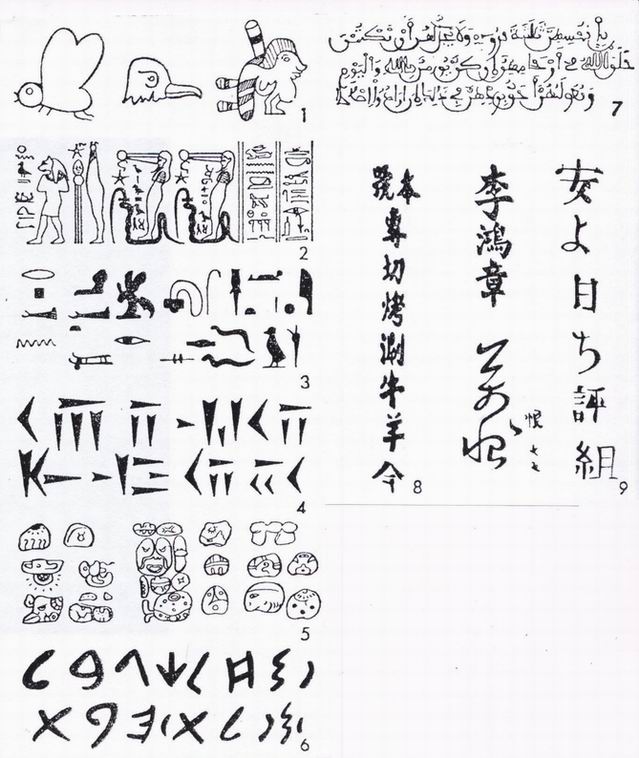 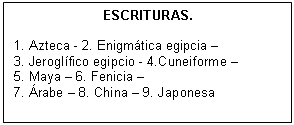 